Приложение к положению проекта «95 лет Тацинскому району» № 3I. Инструкция по открытие допуска просмотра по ссылке на Google- диске Откройте сайт drive.google.com на компьютере (если у вас уже есть аккаунт). Загрузите в созданную папку «95 лет Тацинскому району» ваш ролик. Выберите нужную папку или нужный файл (в нашем случае – видео). Нажмите на значок "Открыть доступ к объекту". В правом верхнем углу выберите «Включить доступ по ссылке». Нажмите на стрелку вниз рядом с надписью "Просматривать могут все, у кого есть ссылка". Выберите права доступа (редактирование или просмотр). II. Инструкция по открытие допуска просмотра по ссылке на YouTubeЕсли у вас есть аккаунт на YouTube. Загрузите ролик. По умолчанию загруженные ролики на канале Ютюб находятся в открытом доступе. Чтобы ограничить его, нужно изменить настройки конфиденциальности. Варианты доступа:Ролики и плейлисты, которые находятся в открытом доступе , могут смотреть все пользователи YouTube. Также ими можно делиться без ограничений.Видео и плейлисты с ограниченным доступом можете смотреть только вы и пользователи, которых вы выберете.Видео и плейлисты с доступом по ссылке могут смотреть только пользователи, которые знают нужный URL. Они также могут пересылать его другим.Нам необходимо выбрать 3 вариант.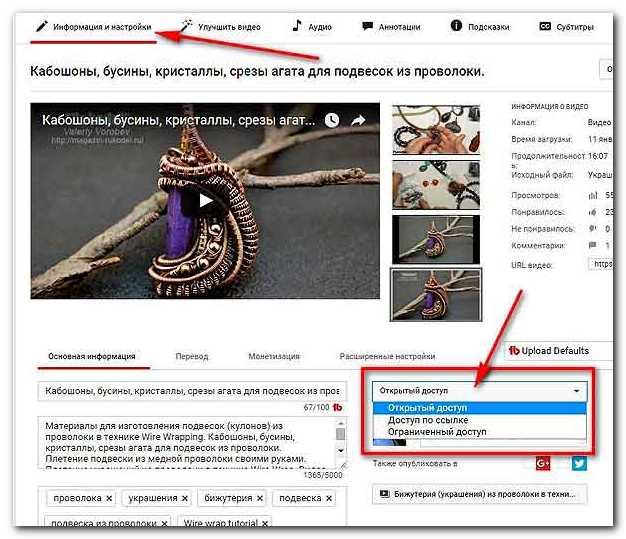                                                                                   На рисунке он второй – доступ по ссылке